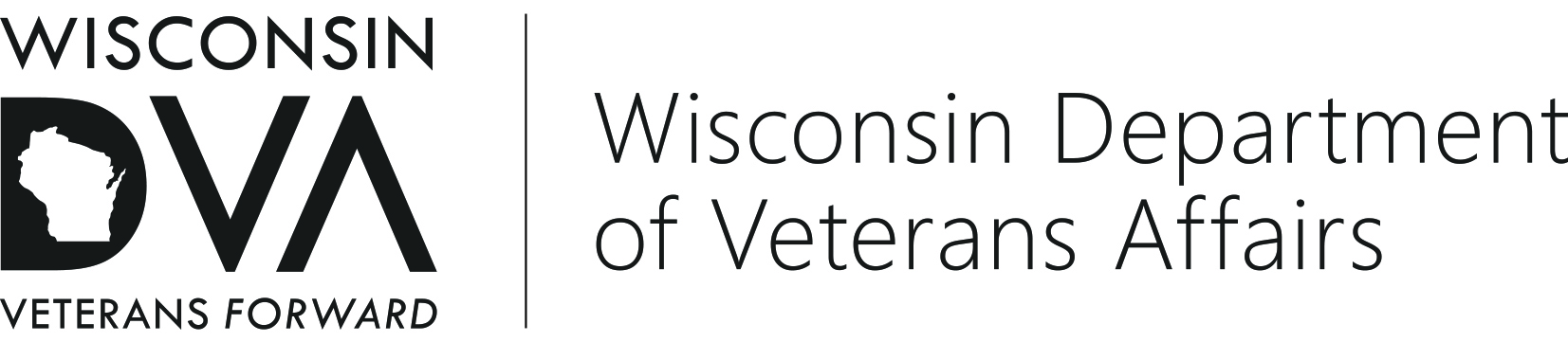 201 West Washington Avenue, P.O. Box 7843, Madison, WI 53707-7843(608) 266-1311 |  1-800-WIS-VETS (1-800-947-8387)201 West Washington Avenue, P.O. Box 7843, Madison, WI 53707-7843(608) 266-1311 |  1-800-WIS-VETS (1-800-947-8387)201 West Washington Avenue, P.O. Box 7843, Madison, WI 53707-7843(608) 266-1311 |  1-800-WIS-VETS (1-800-947-8387)		VERIFICATION OF ILLNESS OR DISABILITY		Assistance to Needy Veterans Grant — Subsistence Aid		VERIFICATION OF ILLNESS OR DISABILITY		Assistance to Needy Veterans Grant — Subsistence Aid	County	NumberA.TO BE COMPLETED BY THE PATIENT	Please release the information requested to the Wisconsin Department of Veterans Affairs.TO BE COMPLETED BY THE PATIENT	Please release the information requested to the Wisconsin Department of Veterans Affairs.TO BE COMPLETED BY THE PATIENT	Please release the information requested to the Wisconsin Department of Veterans Affairs.TO BE COMPLETED BY THE PATIENT	Please release the information requested to the Wisconsin Department of Veterans Affairs.TO BE COMPLETED BY THE PATIENT	Please release the information requested to the Wisconsin Department of Veterans Affairs.TO BE COMPLETED BY THE PATIENT	Please release the information requested to the Wisconsin Department of Veterans Affairs.TO BE COMPLETED BY THE PATIENT	Please release the information requested to the Wisconsin Department of Veterans Affairs.TO BE COMPLETED BY THE PATIENT	Please release the information requested to the Wisconsin Department of Veterans Affairs.TO BE COMPLETED BY THE PATIENT	Please release the information requested to the Wisconsin Department of Veterans Affairs.TO BE COMPLETED BY THE PATIENT	Please release the information requested to the Wisconsin Department of Veterans Affairs.1.	Veteran’s Name:1.	Veteran’s Name:2.	Patient’s Name:
	(if different)2.	Patient’s Name:
	(if different)2.	Patient’s Name:
	(if different)2.	Patient’s Name:
	(if different)3.	WDVA # or Veteran’s Birth Date:
3.	WDVA # or Veteran’s Birth Date:
3.	WDVA # or Veteran’s Birth Date:
3.	WDVA # or Veteran’s Birth Date:
4.	Patient’s Address:4.	Patient’s Address:5.	Date I feel I became ill/disabled:5.	Date I feel I became ill/disabled:5.	Date I feel I became ill/disabled:5.	Date I feel I became ill/disabled:5.	Date I feel I became ill/disabled:5.	Date I feel I became ill/disabled:5.	Date I feel I became ill/disabled:5.	Date I feel I became ill/disabled:6.	Patient's	Signature:	Date:	     6.	Patient's	Signature:	Date:	     6.	Patient's	Signature:	Date:	     6.	Patient's	Signature:	Date:	     6.	Patient's	Signature:	Date:	     6.	Patient's	Signature:	Date:	     6.	Patient's	Signature:	Date:	     6.	Patient's	Signature:	Date:	     6.	Patient's	Signature:	Date:	     6.	Patient's	Signature:	Date:	     B.TO BE COMPLETED BY A LICENSED PHYSICIAN OR OPTOMETRISTTO BE COMPLETED BY A LICENSED PHYSICIAN OR OPTOMETRISTTO BE COMPLETED BY A LICENSED PHYSICIAN OR OPTOMETRISTTO BE COMPLETED BY A LICENSED PHYSICIAN OR OPTOMETRISTTO BE COMPLETED BY A LICENSED PHYSICIAN OR OPTOMETRISTTO BE COMPLETED BY A LICENSED PHYSICIAN OR OPTOMETRISTTO BE COMPLETED BY A LICENSED PHYSICIAN OR OPTOMETRISTTO BE COMPLETED BY A LICENSED PHYSICIAN OR OPTOMETRISTTO BE COMPLETED BY A LICENSED PHYSICIAN OR OPTOMETRISTTO BE COMPLETED BY A LICENSED PHYSICIAN OR OPTOMETRIST	Refer to the date listed in number 5 above by the patient.  Please answer all questions fully.  Unanswered questions will delay emergency aid.	Refer to the date listed in number 5 above by the patient.  Please answer all questions fully.  Unanswered questions will delay emergency aid.	Refer to the date listed in number 5 above by the patient.  Please answer all questions fully.  Unanswered questions will delay emergency aid.	Refer to the date listed in number 5 above by the patient.  Please answer all questions fully.  Unanswered questions will delay emergency aid.	Refer to the date listed in number 5 above by the patient.  Please answer all questions fully.  Unanswered questions will delay emergency aid.	Refer to the date listed in number 5 above by the patient.  Please answer all questions fully.  Unanswered questions will delay emergency aid.	Refer to the date listed in number 5 above by the patient.  Please answer all questions fully.  Unanswered questions will delay emergency aid.	Refer to the date listed in number 5 above by the patient.  Please answer all questions fully.  Unanswered questions will delay emergency aid.	Refer to the date listed in number 5 above by the patient.  Please answer all questions fully.  Unanswered questions will delay emergency aid.	Refer to the date listed in number 5 above by the patient.  Please answer all questions fully.  Unanswered questions will delay emergency aid.1.	Diagnosis of illness/disability:1.	Diagnosis of illness/disability:1.	Diagnosis of illness/disability:1.	Diagnosis of illness/disability:1.	Diagnosis of illness/disability:1.	Diagnosis of illness/disability:1.	Diagnosis of illness/disability:1.	Diagnosis of illness/disability:1.	Diagnosis of illness/disability:1.	Diagnosis of illness/disability:2.	Date illness or injury caused a loss or reduction of employment:2.	Date illness or injury caused a loss or reduction of employment:2.	Date illness or injury caused a loss or reduction of employment:2.	Date illness or injury caused a loss or reduction of employment:2.	Date illness or injury caused a loss or reduction of employment:2.	Date illness or injury caused a loss or reduction of employment:2.	Date illness or injury caused a loss or reduction of employment:2.	Date illness or injury caused a loss or reduction of employment:2.	Date illness or injury caused a loss or reduction of employment:2.	Date illness or injury caused a loss or reduction of employment:3.	I estimate the veteran was or will be incapacitated for the following number of days following the date noted in #2 directly above:3.	I estimate the veteran was or will be incapacitated for the following number of days following the date noted in #2 directly above:3.	I estimate the veteran was or will be incapacitated for the following number of days following the date noted in #2 directly above:3.	I estimate the veteran was or will be incapacitated for the following number of days following the date noted in #2 directly above:3.	I estimate the veteran was or will be incapacitated for the following number of days following the date noted in #2 directly above:3.	I estimate the veteran was or will be incapacitated for the following number of days following the date noted in #2 directly above:3.	I estimate the veteran was or will be incapacitated for the following number of days following the date noted in #2 directly above:3.	I estimate the veteran was or will be incapacitated for the following number of days following the date noted in #2 directly above:3.	I estimate the veteran was or will be incapacitated for the following number of days following the date noted in #2 directly above:3.	I estimate the veteran was or will be incapacitated for the following number of days following the date noted in #2 directly above:	 not incapacitated        30,       60,       90 days or longer	 not incapacitated        30,       60,       90 days or longer	 not incapacitated        30,       60,       90 days or longer	 not incapacitated        30,       60,       90 days or longer	 incapacitation is permanent	 incapacitation is permanent	 incapacitation is permanent	 incapacitation is permanent	 incapacitation is permanent	 incapacitation is permanentDOCTOR'S COMMENTS:DOCTOR'S COMMENTS:DOCTOR'S COMMENTS:DOCTOR'S COMMENTS:DOCTOR'S COMMENTS:DOCTOR'S COMMENTS:DOCTOR'S COMMENTS:DOCTOR'S COMMENTS:DOCTOR'S COMMENTS:DOCTOR INFORMATION:WARNING:	ONLY A LICENSED PHYSICIAN OR OPTOMETRIST MAY SIGN THIS FORM.  THE FORM WILL NOT BE ACCEPTED IF IT IS SIGNED BY ANYONE ELSE.DOCTOR INFORMATION:WARNING:	ONLY A LICENSED PHYSICIAN OR OPTOMETRIST MAY SIGN THIS FORM.  THE FORM WILL NOT BE ACCEPTED IF IT IS SIGNED BY ANYONE ELSE.DOCTOR INFORMATION:WARNING:	ONLY A LICENSED PHYSICIAN OR OPTOMETRIST MAY SIGN THIS FORM.  THE FORM WILL NOT BE ACCEPTED IF IT IS SIGNED BY ANYONE ELSE.DOCTOR INFORMATION:WARNING:	ONLY A LICENSED PHYSICIAN OR OPTOMETRIST MAY SIGN THIS FORM.  THE FORM WILL NOT BE ACCEPTED IF IT IS SIGNED BY ANYONE ELSE.DOCTOR INFORMATION:WARNING:	ONLY A LICENSED PHYSICIAN OR OPTOMETRIST MAY SIGN THIS FORM.  THE FORM WILL NOT BE ACCEPTED IF IT IS SIGNED BY ANYONE ELSE.DOCTOR INFORMATION:WARNING:	ONLY A LICENSED PHYSICIAN OR OPTOMETRIST MAY SIGN THIS FORM.  THE FORM WILL NOT BE ACCEPTED IF IT IS SIGNED BY ANYONE ELSE.DOCTOR INFORMATION:WARNING:	ONLY A LICENSED PHYSICIAN OR OPTOMETRIST MAY SIGN THIS FORM.  THE FORM WILL NOT BE ACCEPTED IF IT IS SIGNED BY ANYONE ELSE.DOCTOR INFORMATION:WARNING:	ONLY A LICENSED PHYSICIAN OR OPTOMETRIST MAY SIGN THIS FORM.  THE FORM WILL NOT BE ACCEPTED IF IT IS SIGNED BY ANYONE ELSE.DOCTOR INFORMATION:WARNING:	ONLY A LICENSED PHYSICIAN OR OPTOMETRIST MAY SIGN THIS FORM.  THE FORM WILL NOT BE ACCEPTED IF IT IS SIGNED BY ANYONE ELSE.(print or type)(       )NameNameTitleTitleTitleTitleTelephoneTelephoneAddressAddressAddressAddressEmailEmailEmailEmailDoctor's Signature		(NO STAMPED SIGNATURES)Doctor's Signature		(NO STAMPED SIGNATURES)Doctor's Signature		(NO STAMPED SIGNATURES)Doctor's Signature		(NO STAMPED SIGNATURES)Doctor's Signature		(NO STAMPED SIGNATURES)Doctor's Signature		(NO STAMPED SIGNATURES)Date SignedDate SignedPlease complete and send to the address at the top of this form.Do not give it to the patient.Please complete and send to the address at the top of this form.Do not give it to the patient.Please complete and send to the address at the top of this form.Do not give it to the patient.Please complete and send to the address at the top of this form.Do not give it to the patient.Please complete and send to the address at the top of this form.Do not give it to the patient.Please complete and send to the address at the top of this form.Do not give it to the patient.Please complete and send to the address at the top of this form.Do not give it to the patient.Please complete and send to the address at the top of this form.Do not give it to the patient.